ERASMUS +, ΑΝΤΑΛΛΑΓΗ ΝΕΩΝYouth exchangeΖΗΣΤΕ ΤΗΝ ΕΜΠΕΙΡΙΑ ΠΡΟΣΚΛΗΣΗ ΕΚΔΗΛΩΣΗΣ ΕΝΔΙΑΦΕΡΟΝΤΟΣ Το THE GOOD HOUSE σας καλεί να συμμετέχετε και να εμπλουτίσετετην ελληνική ομάδα νέων Όλα τα έξοδα, μετακινήσεις, διαμονή και διατροφή καλύπτονται.Πρόγραμμα: Let’s be bees! Be good stewards of our Earth«Ας είμαστε μέλισσες, καλοί διαχειριστές της Γης μας», Κωδικός έγκρισης : 2021-2-EL02-KA152-YOU-00003966717-21/05/2022, Αμπελάκια Λάρισας ιστορικό χωριό στους πρόποδες του Κισσάβου, κοιλάδα των ΤεμπώνΤο πρόγραμμα υλοποιείται ως άτυπη και μη τυπική μάθηση σε απόλυτα διαπολιτισμικό περιβάλλον, με όρους ισότητας και δικαίου, παρέχει περιβαλλοντική γνώση και δεξιότητες για την αντιμετώπιση του κινδύνου από την εξαφάνιση των μελισσών στη γεωργία, την παραγωγή τροφίμων και την επισιτιστική ασφάλεια, τη βιοποικιλότητα, την περιβαλλοντική βιωσιμότητα και τα οικοσυστήματα και ευαισθητοποιεί για συναφή κοινωνική δράση ενώ τεκμηριώνει τα αποτελέσματα του με το ευρωπαϊκό πιστοποιητικό Youthpass. 20 Μαΐου, Παγκόσμια Ημέρα της Μέλισσας.Συμμετέχουν νέοι 18-28 χρόνων από Ελλάδα, Πορτογαλία, Ισπανία, Ρουμανία και Βουλγαρία.Επισκέψεις – Δρώμενα στα Μοναστήρια της ευρύτερης περιοχής καθώς η μελισσοκομία είναι εξοικειωμένη με τη μοναχική ζωή, σε Μελισσοκομικούς Συλλόγους, μελισσοκομεία και μελισσοκομικά εργαστήρια, και στο Anel Honey Park.Επικοινωνήστε μαζί μας στέλνοντας σχετικό μήνυμα : info@thegoodhouse.grΜάθετε για το The Good House: https://thegoodhouse.gr/Ακολουθείστε: https://www.facebook.com/thegoodhouse.gr@thegood_househttps://www.youtube.com/channel/UCFtuNtwlQq0oFTNa0NarRfQErasmus+, Βασική Δράση 1 (ΒΔ1) — Μαθησιακή κινητικότητα ΝΕΩΝαρμόδια διαχειριστική αρχή για την Ελλάδα ΙΝΕΔΙΒΙΜ https://www.inedivim.gr/ERASMUS +, ΑΝΤΑΛΛΑΓΗ ΝΕΩΝYouthexchangeΖΗΣΤΕ ΤΗΝ ΕΜΠΕΙΡΙΑ ΠΡΟΣΚΛΗΣΗ ΕΚΔΗΛΩΣΗΣ ΕΝΔΙΑΦΕΡΟΝΤΟΣ Το THE GOOD HOUSE σας καλεί να συμμετέχετε και να εμπλουτίσετετην ελληνική ομάδα νέων Όλα τα έξοδα, μετακινήσεις, διαμονή και διατροφή καλύπτονται.Πρόγραμμα: While the wolf is not around, «ΟΤΑΝ Ο ΛΥΚΟΣ ΔΕΝ ΕΙΝΑΙ ΕΔΩ» Κωδικός έγκρισης 2021-2-EL02-KA152-YOU-000039382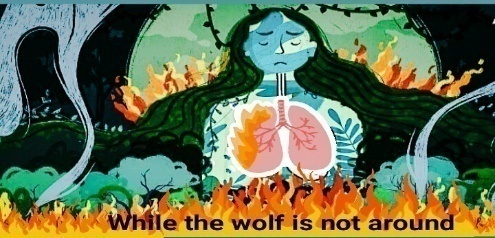 03-07/06/2022, Λαγκάδια Αρκαδίας και Ολυμπία Ηλείας, ο τόπος της ιερής άλτης της Αρχαίας Ολυμπίας.Πρόγραμμα περιβαλλοντικής ευαισθητοποίησης που υλοποιείται ως άτυπη και μη τυπική μάθηση σε απόλυτα διαπολιτισμικό περιβάλλον, με όρους ισότητας και δικαίου, παρέχει και εμπλουτίζειγνώση και δεξιότητες για την πρόληψη και αντιμετώπιση των δασικών πυρκαγιών, για υιοθέτηση και περαιτέρω προώθηση των αρχών και πρακτικών της αειφορίας και για συναφήκοινωνική δράση καθώς ο κίνδυνος που απειλεί το οικοσύστημα από τις σχεδόν μη αναστρέψιμεςπεριβαλλοντικές επιπτώσεις των πυρκαγιών είναι τεράστιος. Το πρόγραμμα τεκμηριώνει τα αποτελέσματα του με το ευρωπαϊκό πιστοποιητικό Youthpass. 5Ιουνίου, Παγκόσμια Ημέρα Περιβάλλοντος.Συμμετέχουν νέοι 18-28 χρόνων από Ελλάδα, Πολωνία, Λιθουανία, Ρουμανία και Ιταλία.Επισκέψεις – Δρώμενα στο Μουσείο και στον αρχαιολογικό χώρο και στα ορεινά χωριά της Αρκαδίας που απειλήθηκαν από τις φετινές πυρκαγιές καθώς και στο Υπαίθριο Μουσείο Υδροκίνησης στη Δημητσάνα. Επικοινωνήστε μαζί μας στέλνοντας σχετικό μήνυμα : info@thegoodhouse.grΜάθετε για το The Good House: https://thegoodhouse.gr/Ακολουθείστε: https://www.facebook.com/thegoodhouse.gr@thegood_househttps://www.youtube.com/channel/UCFtuNtwlQq0oFTNa0NarRfQErasmus+, Βασική Δράση 1 (ΒΔ1) — Μαθησιακή κινητικότητα ΝΕΩΝαρμόδια διαχειριστική αρχή για την Ελλάδα ΙΝΕΔΙΒΙΜ https://www.inedivim.gr/ERASMUS +, ΑΝΤΑΛΛΑΓΗ ΝΕΩΝYouthexchangeΖΗΣΤΕ ΤΗΝ ΕΜΠΕΙΡΙΑ ΠΡΟΣΚΛΗΣΗ ΕΚΔΗΛΩΣΗΣ ΕΝΔΙΑΦΕΡΟΝΤΟΣ Το THE GOOD HOUSE σας καλεί να συμμετέχετε και να εμπλουτίσετετην ελληνική ομάδα νέων Όλα τα έξοδα, μετακινήσεις, διαμονή και διατροφή καλύπτονται.Πρόγραμμα: Living here, Living with them!,«Ζούμε μαζί τους και ζούμε εδώ!»Kωδικός έγκρισης: 2021-2-EL02-KA152-YOU-000040719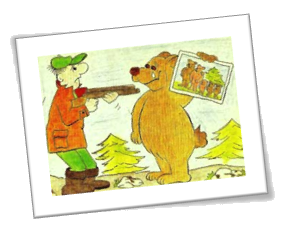 Το τελευταίο δεκαήμερο του Αυγούστου 2022, Νυμφαίο, Δήμος Αμυνταίου, ΦλώριναΈνα πρόγραμμα περιβαλλοντικής ευαισθητοποίησης για την προστασία της άγριας ζωής καιτη διατήρηση της στο φυσικό περιβάλλον σε ένα διατηρητέο παραδοσιακό οικισμό όπου δραστηριοποιείται η οργάνωση του Αρκτούρου για την καφέ αρκούδα και τον λύκο.Συμμετέχουν νέοι 18-28 χρόνων από Ελλάδα, Πολωνία, Ισπανία, Κροατία και Ιταλία.Επισκέψεις, πεζοπορικές διαδρομές σε δασικά μονοπάτια και Δρώμενα στο Περιβαλλοντικό Κέντρο Ενημέρωσης, στο Πάρκο Εθνικής Συμφιλίωσης και στα Καταφύγια Άγριων ζώων του Αρκτούρου. Επικοινωνήστε μαζί μας στέλνοντας σχετικό μήνυμα : info@thegoodhouse.grΜάθετε για το The Good House: https://thegoodhouse.gr/Ακολουθείστε: https://www.facebook.com/thegoodhouse.gr@thegood_househttps://www.youtube.com/channel/UCFtuNtwlQq0oFTNa0NarRfQErasmus+, Βασική Δράση 1 (ΒΔ1) — Μαθησιακή κινητικότητα ΝΕΩΝαρμόδια διαχειριστική αρχή για την Ελλάδα ΙΝΕΔΙΒΙΜ https://www.inedivim.gr/Το πρόγραμμα υλοποιείται ως άτυπη και μη τυπική μάθηση σε απόλυτα διαπολιτισμικό περιβάλλον, με όρους ισότητας και δικαίου, παρέχει και εμπλουτίζει περιβαλλοντική γνώση και δεξιότητες, ευαισθητοποιεί για σχετική κοινωνική δράση και τεκμηριώνει τα αποτελέσματα του με το ευρωπαϊκό πιστοποιητικό Youthpass. 